Supplementary InformationExperimental study on photodegradation and leaching of typical pesticides in greenhouse soil from Shouguang, Shandong Province, northern ChinaLi-Ting Hua*, Rui-Lin Wu*, Chao-Nan Wang, Yi-Long Li, Fu-Liu Xu**MOE Laboratory for Earth Surface Processes, College of Urban & Environmental Sciences, Peking University, Beijing 100871, China* Co-first author** Corresponding authorE-mail address: xufl@urban.pku.edu.cnTables:Table S1. List of commonly used pesticides and registered quantities of pesticides in vegetable areas under Shouguang facilities.Table S2. Elution gradient of mobile phase in liquid chromatography.Table S3. Instrumental analysis parameters of target pesticides.Table S4. Recovery of typical pesticides in soil.Figure:Figure S1. Structural formulas of 17 target pesticides.Table S1. List of commonly used pesticides and registered quantities of pesticides in vegetable areas under Shouguang facilities.Note: The registration status of 17 typical pesticides (including single and mixed formulations) were queried through Chinese Pesticide Information Network (http://www.chinapesticide.org.cn/) (as of November 22, 2021), where the registration quantity of emamectin benzoate was excluded from that of avermectin B1A.Table S2. Elution gradient of mobile phase in liquid chromatography.a Mobile phase A: 0.1% formic acid aqueous solution containing 5 mmol ammonium formate.b Mobile phase B: 100% acetonitrileTable S3. Instrumental analysis parameters of target pesticides.Table S4. Recovery of typical pesticides in soil.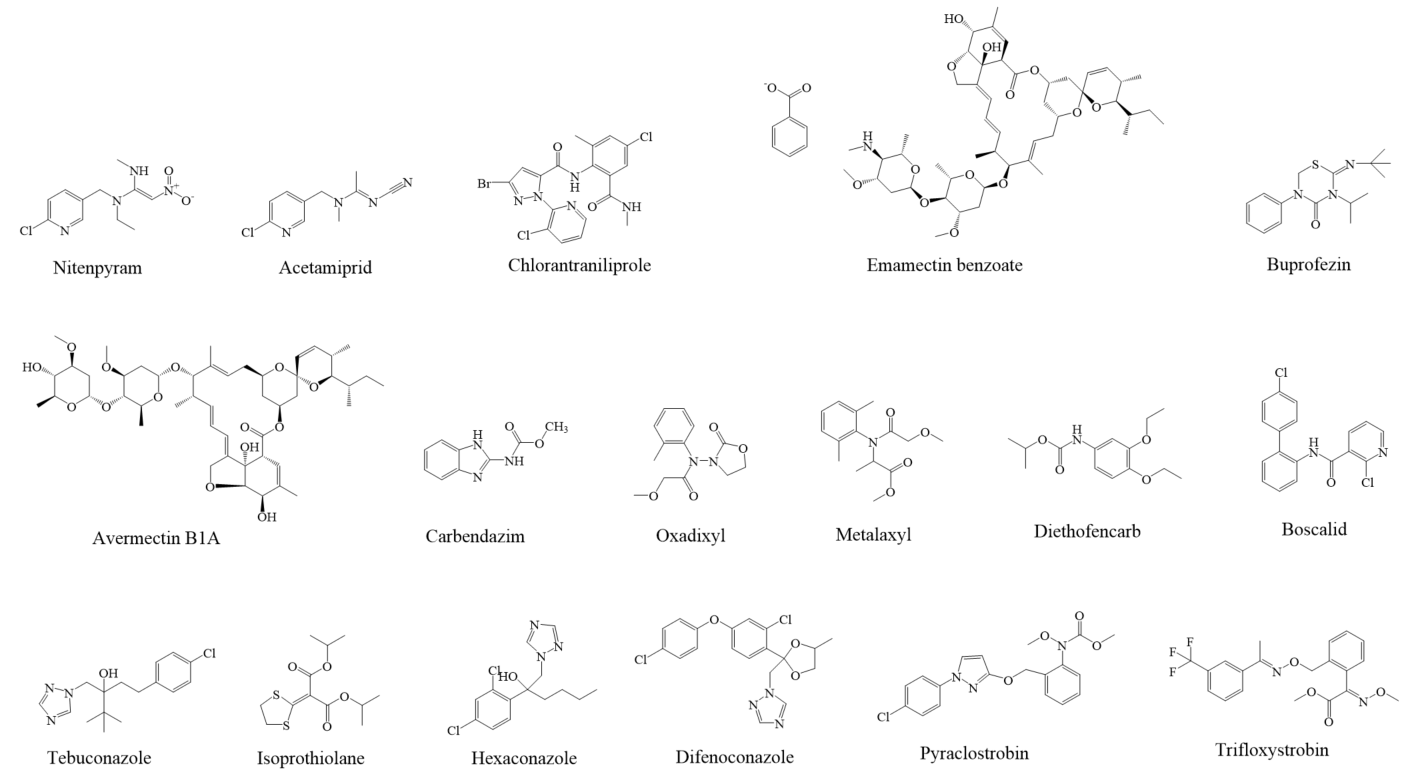 Figure S1. Structural formulas of 17 target pesticides.CategoryPesticideClassificationUnit dose packagePesticides mixtureIntegral doseInsecticideNitenpyramNeonicotinoid1075112InsecticideAcetamipridNeonicotinoid619102721InsecticideChlorantraniliproleO-formamide benzoamide23326InsecticideEmamectin benzoateMicrobial derivative6460646InsecticideBuprofezinChitin synthesis inhibitor20184285InsecticideAvermectin B1ABiogenic pesticide83011841FungicideCarbendazimBenzimidazole277304581FungicideOxadixylPhenylamide177131308FungicideMetalaxylBenzoamide393574FungicideDiethofencarbCarbamate pesticide41418FungicideBoscalidFormamide68472FungicideTebuconazoleTriazole377215592FungicideIsoprothiolaneMalonic acid pesticide10853161FungicideHexaconazoleTriazole15570225FungicideDifenoconazoleTriazole3403343FungicidePyraclostrobinMethoxy acrylate29418312FungicideTrifloxystrobinMethoxy acrylate392968Time (min)Flow rate (mL/min)%Aa%Bb00.480200.50.480201.50.4604020.460402.50.4554540.4554550.42540606.50.5257570.525757.50.655958.515959.515959.60.48020120.48020CategoryPesticideRetention time (min)Cone voltage (V)Parention (m/z)Production 1 (m/z)Collisionenergy 1 (eV)Production 2 (m/z)Collisionenergy 2 (eV)InsecticideNitenpyram1.58222711891212626InsecticideAcetamiprid2.48502231871212615InsecticideChlorantraniliprole5.41154844531028610InsecticideEmamectin benzoate6.420886.61583512630InsecticideBuprofezin7.85203062011211616InsecticideAvermectin B1A8.0816890.35671430524FungicideCarbendazim1.45101921603013230FungicideOxadixyl2.47101901632013625FungicideMetalaxyl4.28102802201519220FungicideDiethofencarb5.8101682261012430FungicideBoscalid6.11463433071814020FungicideTebuconazole6.1430308125407024FungicideIsoprothiolane6.45172912311218922FungicideHexaconazole6.2730314159407020FungicideDifenoconazole6.84354062512518840FungicidePyraclostrobin7.17253881941216325FungicideTrifloxystrobin7.43254091861414540CategoryPesticideRecovery (%)Relative standard deviationMatrix effect (%)InsecticideNitenpyram89.1 5.5 98.1 InsecticideAcetamiprid76.7 1.5 94.9 InsecticideChlorantraniliprole99.3 1.6 81.8 InsecticideEmamectin benzoate96.2 0.7 97.7 InsecticideBuprofezin94.1 1.3 92.9 InsecticideAvermectin B1A84.8 2.9 86.0 FungicideCarbendazim89.3 1.5 95.9 FungicideOxadixyl74.4 1.7 95.3 FungicideMetalaxyl94.3 3.7 95.6 FungicideDiethofencarb97.0 2.2 100.1 FungicideBoscalid105.8 6.8 78.1 FungicideTebuconazole96.3 1.7 77.9 FungicideIsoprothiolane97.6 2.4 95.9 FungicideHexaconazole81.2 4.8 82.1 FungicideDifenoconazole98.8 2.0 87.3 FungicidePyraclostrobin96.3 2.1 95.1 FungicideTrifloxystrobin94.6 1.2 87.9 